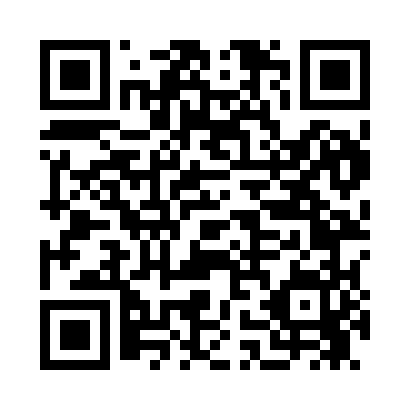 Prayer times for Adelle, Mississippi, USAMon 1 Jul 2024 - Wed 31 Jul 2024High Latitude Method: Angle Based RulePrayer Calculation Method: Islamic Society of North AmericaAsar Calculation Method: ShafiPrayer times provided by https://www.salahtimes.comDateDayFajrSunriseDhuhrAsrMaghribIsha1Mon4:375:581:064:478:139:342Tue4:375:591:064:488:139:343Wed4:385:591:064:488:139:344Thu4:386:001:064:488:139:345Fri4:396:001:064:488:139:336Sat4:406:011:074:488:129:337Sun4:406:011:074:488:129:338Mon4:416:021:074:498:129:329Tue4:426:021:074:498:129:3210Wed4:426:031:074:498:119:3211Thu4:436:031:074:498:119:3112Fri4:446:041:074:498:119:3113Sat4:456:041:084:498:109:3014Sun4:456:051:084:498:109:3015Mon4:466:051:084:508:109:2916Tue4:476:061:084:508:099:2817Wed4:486:071:084:508:099:2818Thu4:486:071:084:508:089:2719Fri4:496:081:084:508:089:2620Sat4:506:091:084:508:079:2621Sun4:516:091:084:508:079:2522Mon4:526:101:084:508:069:2423Tue4:536:101:084:508:069:2324Wed4:546:111:084:508:059:2225Thu4:546:121:084:508:049:2126Fri4:556:121:084:508:049:2127Sat4:566:131:084:508:039:2028Sun4:576:141:084:508:029:1929Mon4:586:141:084:508:019:1830Tue4:596:151:084:508:019:1731Wed5:006:161:084:498:009:16